DOSSIER DE PRESSE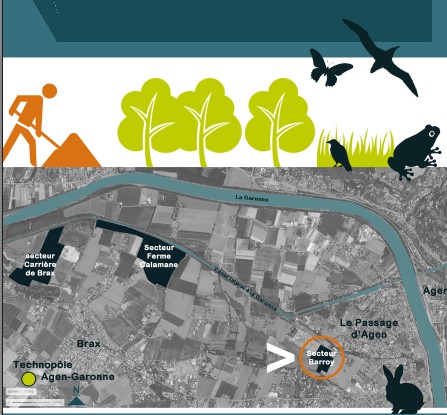 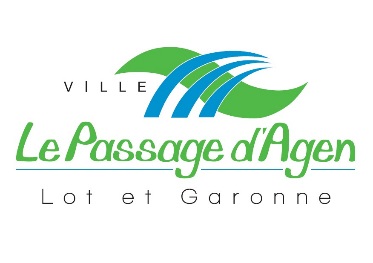 Zones de compensation « Secteur Barroy »L’Agglomération d’Agen et la ville du Passage agissent pour l’environnement en mettant en œuvre les compensations environnementales du Technopole Agen Garonne :Création de 6,7 ha de broussailles et de friches herbacées : création d’un habitat de reproduction, de zones d’alimentation et de repos,Reconstitution de 1 650 ml de haies champêtre permettant d’assurer la fonction d’habitats et de corridors écologiques.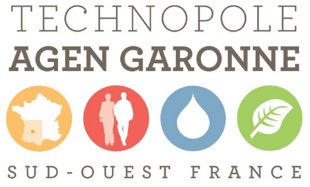 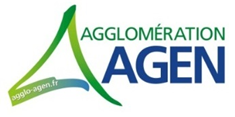 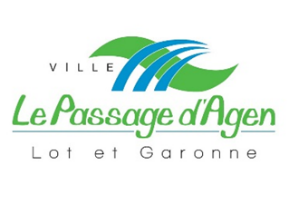 Contexte du projetLe périmètre du projet : secteur de Barroy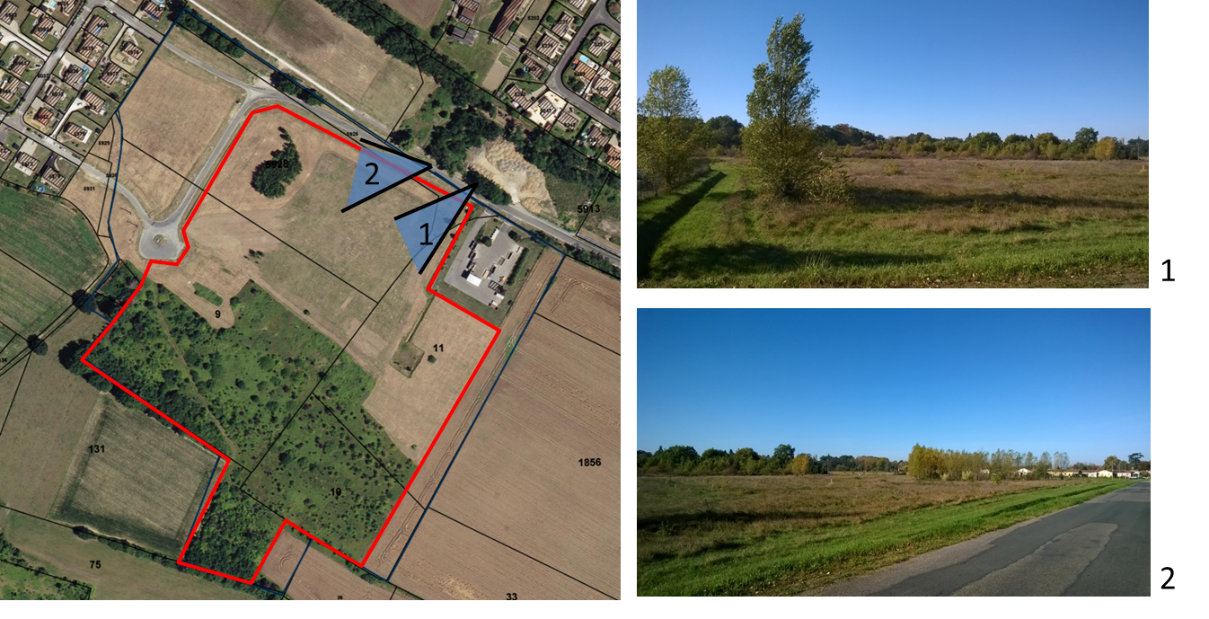 État des lieux écologique sur le secteur de Barroy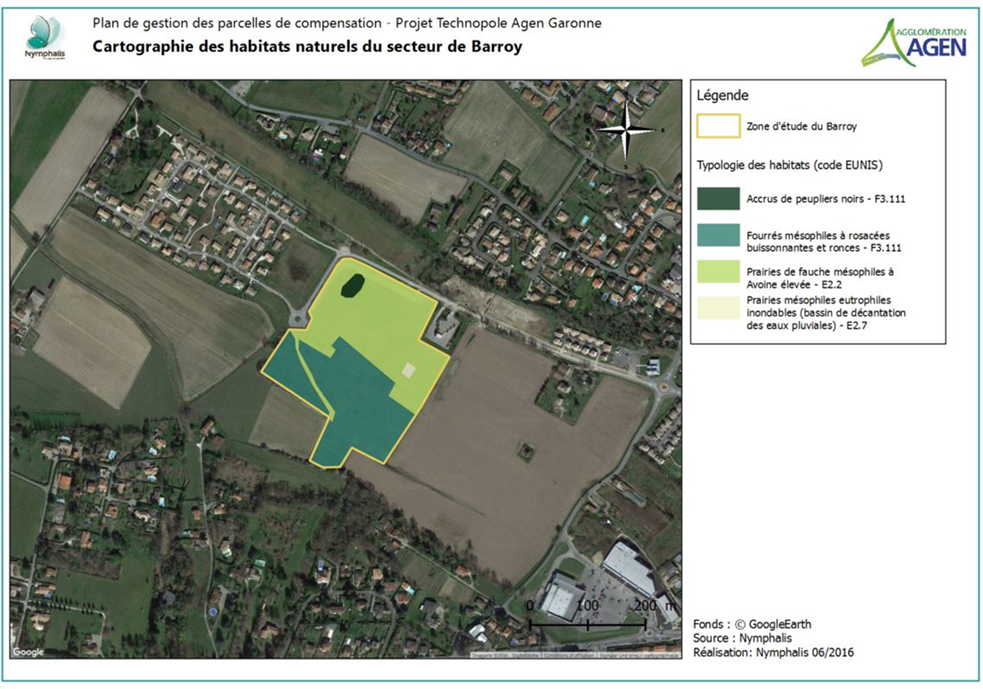 Le projet paysager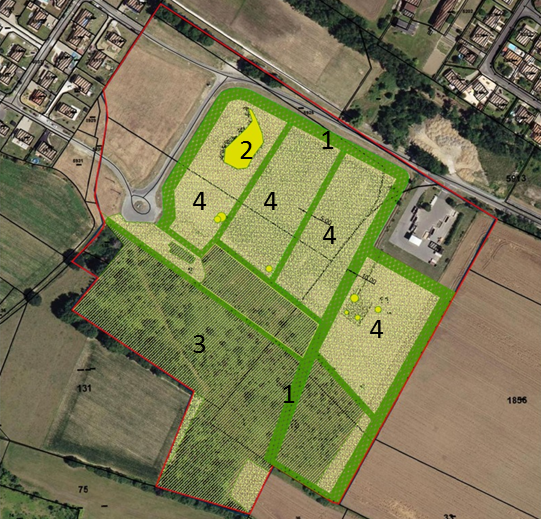 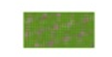 1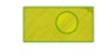 2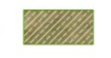 3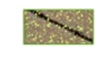 4LE PASSAGE D’AGEN S’ENGAGE…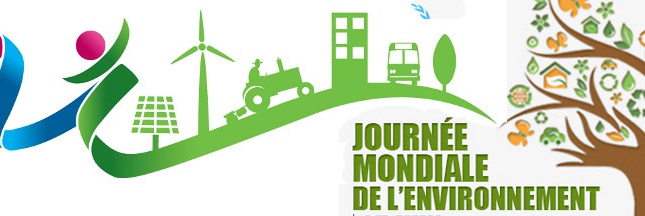 Dans le cadre de la journée mondiale de l’environnement, la ville du Passage d’Agen, en partenariat avec la Maison Des Jeunes, les magasins Intermarché et Hyper Casino, organise l’opération  « Ma ville, j’en prends soin ! »Ensemble, préservons notre environnement.Rendez-vous le samedi 9 juin 2018 pour participer au nettoyage du site naturel de Barroy et des berges de Garonne.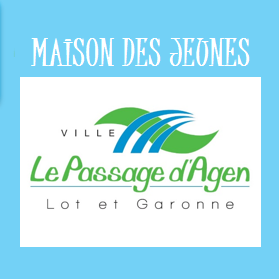 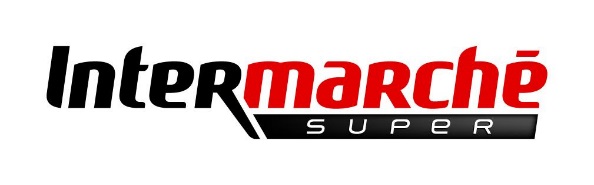 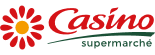 